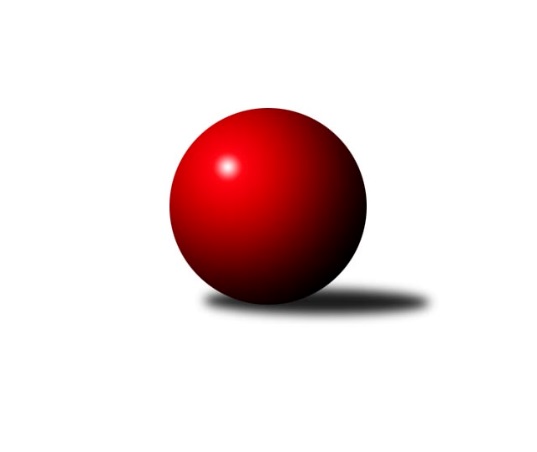 Č.0Ročník 2018/2019	28.4.2024 Jihomoravský KP1 - nadstavba 2018/2019Statistika 0. kolaTabulka družstev:		družstvo	záp	výh	rem	proh	skore	sety	průměr	body	plné	dorážka	chyby	1.	KK Vyškov C	6	5	1	0	33.0 : 15.0 	(41.0 : 31.0)	2700	11	1822	878	32.2	2.	KK Blansko B	6	4	0	2	29.5 : 18.5 	(43.0 : 29.0)	2604	8	1773	831	29.7	3.	TJ Sokol Brno IV	6	4	0	2	27.5 : 20.5 	(37.5 : 34.5)	2610	8	1797	812	28.7	4.	SK Podlužan Prušánky B	6	3	0	3	25.0 : 23.0 	(39.0 : 33.0)	2632	6	1796	836	27.5	5.	KK Mor.Slávia Brno C	6	3	0	3	22.0 : 26.0 	(32.0 : 40.0)	2555	6	1769	787	32.7	6.	KK Sokol Litenčice	6	2	1	3	25.0 : 23.0 	(39.0 : 33.0)	2586	5	1768	818	35.2	7.	KK Slovan Rosice C	6	1	0	5	17.0 : 31.0 	(31.5 : 40.5)	2570	2	1785	785	38.7	8.	TJ Sokol Vážany	6	1	0	5	13.0 : 35.0 	(25.0 : 47.0)	2564	2	1788	776	37Tabulka doma:		družstvo	záp	výh	rem	proh	skore	sety	průměr	body	maximum	minimum	1.	KK Blansko B	3	3	0	0	19.0 : 5.0 	(25.5 : 10.5)	2664	6	2710	2614	2.	TJ Sokol Brno IV	3	3	0	0	18.5 : 5.5 	(22.0 : 14.0)	2695	6	2714	2670	3.	KK Vyškov C	3	2	1	0	15.0 : 9.0 	(21.5 : 14.5)	2679	5	2759	2571	4.	KK Sokol Litenčice	3	2	0	1	15.0 : 9.0 	(23.5 : 12.5)	2568	4	2620	2540	5.	SK Podlužan Prušánky B	3	2	0	1	14.0 : 10.0 	(20.0 : 16.0)	2721	4	2748	2702	6.	KK Mor.Slávia Brno C	3	2	0	1	14.0 : 10.0 	(17.0 : 19.0)	2559	4	2571	2542	7.	KK Slovan Rosice C	3	1	0	2	11.0 : 13.0 	(14.5 : 21.5)	2581	2	2665	2527	8.	TJ Sokol Vážany	3	1	0	2	8.0 : 16.0 	(16.0 : 20.0)	2631	2	2689	2535Tabulka venku:		družstvo	záp	výh	rem	proh	skore	sety	průměr	body	maximum	minimum	1.	KK Vyškov C	3	3	0	0	18.0 : 6.0 	(19.5 : 16.5)	2712	6	2772	2635	2.	SK Podlužan Prušánky B	3	1	0	2	11.0 : 13.0 	(19.0 : 17.0)	2587	2	2604	2562	3.	KK Blansko B	3	1	0	2	10.5 : 13.5 	(17.5 : 18.5)	2583	2	2606	2560	4.	TJ Sokol Brno IV	3	1	0	2	9.0 : 15.0 	(15.5 : 20.5)	2581	2	2614	2553	5.	KK Mor.Slávia Brno C	3	1	0	2	8.0 : 16.0 	(15.0 : 21.0)	2554	2	2612	2492	6.	KK Sokol Litenčice	3	0	1	2	10.0 : 14.0 	(15.5 : 20.5)	2595	1	2631	2536	7.	KK Slovan Rosice C	3	0	0	3	6.0 : 18.0 	(17.0 : 19.0)	2567	0	2600	2531	8.	TJ Sokol Vážany	3	0	0	3	5.0 : 19.0 	(9.0 : 27.0)	2566	0	2640	2427Tabulka podzimní části:		družstvo	záp	výh	rem	proh	skore	sety	průměr	body	doma	venku	1.	KK Vyškov C	5	4	1	0	28.0 : 12.0 	(36.0 : 24.0)	2698	9 	1 	1 	0 	3 	0 	0	2.	KK Blansko B	4	4	0	0	25.0 : 7.0 	(32.5 : 15.5)	2624	8 	3 	0 	0 	1 	0 	0	3.	TJ Sokol Brno IV	4	3	0	1	20.0 : 12.0 	(25.5 : 22.5)	2613	6 	2 	0 	0 	1 	0 	1	4.	KK Sokol Litenčice	5	2	1	2	22.0 : 18.0 	(33.0 : 27.0)	2578	5 	2 	0 	1 	0 	1 	1	5.	SK Podlužan Prušánky B	4	2	0	2	16.0 : 16.0 	(25.0 : 23.0)	2628	4 	1 	0 	1 	1 	0 	1	6.	KK Mor.Slávia Brno C	5	2	0	3	16.0 : 24.0 	(25.0 : 35.0)	2555	4 	1 	0 	1 	1 	0 	2	7.	TJ Sokol Vážany	4	0	0	4	6.0 : 26.0 	(14.0 : 34.0)	2521	0 	0 	0 	2 	0 	0 	2	8.	KK Slovan Rosice C	5	0	0	5	11.0 : 29.0 	(25.0 : 35.0)	2560	0 	0 	0 	2 	0 	0 	3Tabulka jarní části:		družstvo	záp	výh	rem	proh	skore	sety	průměr	body	doma	venku	1.	KK Mor.Slávia Brno C	1	1	0	0	6.0 : 2.0 	(7.0 : 5.0)	2563	2 	1 	0 	0 	0 	0 	0 	2.	KK Slovan Rosice C	1	1	0	0	6.0 : 2.0 	(6.5 : 5.5)	2665	2 	1 	0 	0 	0 	0 	0 	3.	KK Vyškov C	1	1	0	0	5.0 : 3.0 	(5.0 : 7.0)	2708	2 	1 	0 	0 	0 	0 	0 	4.	SK Podlužan Prušánky B	2	1	0	1	9.0 : 7.0 	(14.0 : 10.0)	2653	2 	1 	0 	0 	0 	0 	1 	5.	TJ Sokol Brno IV	2	1	0	1	7.5 : 8.5 	(12.0 : 12.0)	2642	2 	1 	0 	0 	0 	0 	1 	6.	TJ Sokol Vážany	2	1	0	1	7.0 : 9.0 	(11.0 : 13.0)	2660	2 	1 	0 	0 	0 	0 	1 	7.	KK Sokol Litenčice	1	0	0	1	3.0 : 5.0 	(6.0 : 6.0)	2581	0 	0 	0 	0 	0 	0 	1 	8.	KK Blansko B	2	0	0	2	4.5 : 11.5 	(10.5 : 13.5)	2583	0 	0 	0 	0 	0 	0 	2 Zisk bodů pro družstvo:		jméno hráče	družstvo	body	zápasy	v %	dílčí body	sety	v %	1.	Martin Tesařík 	SK Podlužan Prušánky B 	5	/	5	(100%)	8	/	10	(80%)	2.	Roman Blažek 	KK Sokol Litenčice 	5	/	5	(100%)	7	/	10	(70%)	3.	Marek Rozsíval 	TJ Sokol Brno IV 	5	/	6	(83%)	9	/	12	(75%)	4.	Lukáš Chadim 	TJ Sokol Brno IV 	5	/	6	(83%)	9	/	12	(75%)	5.	Jitka Šimková 	SK Podlužan Prušánky B 	5	/	6	(83%)	8.5	/	12	(71%)	6.	František Kellner 	KK Mor.Slávia Brno C 	4	/	5	(80%)	7	/	10	(70%)	7.	Břetislav Láník 	KK Vyškov C 	4	/	5	(80%)	6	/	10	(60%)	8.	Josef Kotlán 	KK Blansko B 	4	/	6	(67%)	9	/	12	(75%)	9.	Jiří Zapletal 	KK Blansko B 	4	/	6	(67%)	8.5	/	12	(71%)	10.	Milan Svačina 	KK Vyškov C 	4	/	6	(67%)	8	/	12	(67%)	11.	Ladislav Novotný 	KK Blansko B 	4	/	6	(67%)	7	/	12	(58%)	12.	Zuzana Štěrbová 	KK Sokol Litenčice 	4	/	6	(67%)	6	/	12	(50%)	13.	Josef Kamenišťák 	TJ Sokol Vážany 	4	/	6	(67%)	6	/	12	(50%)	14.	David Pospíšil 	KK Mor.Slávia Brno C 	4	/	6	(67%)	5	/	12	(42%)	15.	Josef Tesař 	KK Slovan Rosice C 	4	/	6	(67%)	5	/	12	(42%)	16.	Petr Streubel 	KK Slovan Rosice C 	3	/	3	(100%)	4	/	6	(67%)	17.	Otakar Lukáč 	KK Blansko B 	3	/	4	(75%)	6.5	/	8	(81%)	18.	Petr Matuška 	KK Vyškov C 	3	/	4	(75%)	6	/	8	(75%)	19.	Pavel Flamík 	SK Podlužan Prušánky B 	3	/	4	(75%)	5.5	/	8	(69%)	20.	Pavel Posolda 	KK Sokol Litenčice 	3	/	4	(75%)	5	/	8	(63%)	21.	Jaroslav Sedlář 	KK Mor.Slávia Brno C 	3	/	4	(75%)	5	/	8	(63%)	22.	Alena Kristová 	SK Podlužan Prušánky B 	3	/	5	(60%)	6	/	10	(60%)	23.	Monika Zapletalová 	KK Sokol Litenčice 	3	/	5	(60%)	6	/	10	(60%)	24.	Tomáš Jelínek 	KK Vyškov C 	3	/	5	(60%)	5.5	/	10	(55%)	25.	Martin Pokorný 	TJ Sokol Brno IV 	3	/	5	(60%)	5	/	10	(50%)	26.	Petr Večerka 	KK Vyškov C 	3	/	5	(60%)	4.5	/	10	(45%)	27.	Kamil Ondroušek 	KK Slovan Rosice C 	3	/	6	(50%)	8	/	12	(67%)	28.	Jan Polák 	KK Mor.Slávia Brno C 	3	/	6	(50%)	6.5	/	12	(54%)	29.	Miroslav Vítek 	TJ Sokol Brno IV 	2.5	/	6	(42%)	3	/	12	(25%)	30.	Jiří Formánek 	KK Vyškov C 	2	/	2	(100%)	4	/	4	(100%)	31.	Luděk Zapletal 	KK Sokol Litenčice 	2	/	3	(67%)	4	/	6	(67%)	32.	Radek Loubal 	TJ Sokol Vážany 	2	/	4	(50%)	4	/	8	(50%)	33.	Alena Bružová 	KK Slovan Rosice C 	2	/	4	(50%)	4	/	8	(50%)	34.	Michal Pálka 	SK Podlužan Prušánky B 	2	/	4	(50%)	4	/	8	(50%)	35.	Ladislav Musil 	KK Blansko B 	2	/	4	(50%)	3	/	8	(38%)	36.	Lenka Štěrbová 	KK Sokol Litenčice 	2	/	4	(50%)	3	/	8	(38%)	37.	Radoslav Rozsíval 	TJ Sokol Brno IV 	2	/	6	(33%)	5.5	/	12	(46%)	38.	Radim Kroupa 	TJ Sokol Vážany 	2	/	6	(33%)	5	/	12	(42%)	39.	Martin Honc 	KK Blansko B 	1.5	/	3	(50%)	3	/	6	(50%)	40.	Zdeněk Holoubek 	TJ Sokol Brno IV 	1	/	1	(100%)	2	/	2	(100%)	41.	Miroslav Flek 	KK Blansko B 	1	/	2	(50%)	2	/	4	(50%)	42.	Jakub Haresta 	KK Blansko B 	1	/	2	(50%)	2	/	4	(50%)	43.	Milan Čech 	KK Slovan Rosice C 	1	/	2	(50%)	1	/	4	(25%)	44.	Petr Malý 	TJ Sokol Vážany 	1	/	3	(33%)	3	/	6	(50%)	45.	Miloslav Krejčí 	KK Vyškov C 	1	/	3	(33%)	3	/	6	(50%)	46.	Jiří Novotný 	SK Podlužan Prušánky B 	1	/	3	(33%)	3	/	6	(50%)	47.	Josef Smažinka 	KK Sokol Litenčice 	1	/	3	(33%)	2.5	/	6	(42%)	48.	Milan Ryšánek 	KK Vyškov C 	1	/	3	(33%)	2	/	6	(33%)	49.	Milan Kochaníček 	KK Sokol Litenčice 	1	/	4	(25%)	3.5	/	8	(44%)	50.	Luboš Salamon 	KK Mor.Slávia Brno C 	1	/	4	(25%)	2	/	8	(25%)	51.	Miroslav Vyhlídal 	KK Mor.Slávia Brno C 	1	/	5	(20%)	4.5	/	10	(45%)	52.	Pavel Mecerod 	KK Slovan Rosice C 	1	/	5	(20%)	3	/	10	(30%)	53.	Petr Mecerod 	KK Slovan Rosice C 	1	/	6	(17%)	5	/	12	(42%)	54.	Petr Berka 	TJ Sokol Brno IV 	1	/	6	(17%)	4	/	12	(33%)	55.	Petr Sedláček 	TJ Sokol Vážany 	1	/	6	(17%)	3	/	12	(25%)	56.	Lucie Trávníčková 	KK Vyškov C 	0	/	1	(0%)	1	/	2	(50%)	57.	Miroslav Poledník 	KK Vyškov C 	0	/	1	(0%)	1	/	2	(50%)	58.	Karel Kolařík 	KK Blansko B 	0	/	1	(0%)	1	/	2	(50%)	59.	Pavel Lasovský ml.	TJ Sokol Vážany 	0	/	1	(0%)	0	/	2	(0%)	60.	Miroslava Štěrbová 	KK Sokol Litenčice 	0	/	2	(0%)	2	/	4	(50%)	61.	Sára Zálešáková 	SK Podlužan Prušánky B 	0	/	2	(0%)	1	/	4	(25%)	62.	Dušan Zahradník 	TJ Sokol Vážany 	0	/	2	(0%)	0	/	4	(0%)	63.	Alfréd Peřina 	KK Slovan Rosice C 	0	/	4	(0%)	1.5	/	8	(19%)	64.	Michal Šimek 	SK Podlužan Prušánky B 	0	/	5	(0%)	2	/	10	(20%)	65.	Jozef Kamenišťák 	TJ Sokol Vážany 	0	/	6	(0%)	3	/	12	(25%)	66.	Zdeněk Žižlavský 	KK Mor.Slávia Brno C 	0	/	6	(0%)	2	/	12	(17%)Průměry na kuželnách:		kuželna	průměr	plné	dorážka	chyby	výkon na hráče	1.	Prušánky (dvoudráha), 1-2	2699	1823	876	26.2	(449.9)	2.	KK Vyškov, 1-4	2631	1809	822	36.3	(438.7)	3.	TJ Sokol Brno IV, 1-4	2630	1796	834	27.7	(438.4)	4.	KK Blansko, 1-6	2621	1820	801	36.2	(436.9)	5.	KK Slovan Rosice, 1-4	2583	1784	799	33.7	(430.6)	6.	Litenčice, 1-2	2559	1761	798	33.2	(426.6)	7.	KK MS Brno, 1-4	2557	1753	804	32.2	(426.2)Nejlepší výkony na kuželnách:Prušánky (dvoudráha), 1-2KK Vyškov C	2772	0. kolo	Jiří Formánek 	KK Vyškov C	505	0. koloSK Podlužan Prušánky B	2748	0. kolo	Martin Tesařík 	SK Podlužan Prušánky B	494	0. koloSK Podlužan Prušánky B	2712	0. kolo	Martin Tesařík 	SK Podlužan Prušánky B	489	0. koloSK Podlužan Prušánky B	2702	0. kolo	Pavel Flamík 	SK Podlužan Prušánky B	488	0. koloKK Sokol Litenčice	2631	0. kolo	Petr Večerka 	KK Vyškov C	474	0. koloTJ Sokol Vážany	2631	0. kolo	Břetislav Láník 	KK Vyškov C	472	0. kolo		. kolo	Pavel Flamík 	SK Podlužan Prušánky B	471	0. kolo		. kolo	Jitka Šimková 	SK Podlužan Prušánky B	471	0. kolo		. kolo	Michal Pálka 	SK Podlužan Prušánky B	469	0. kolo		. kolo	Radim Kroupa 	TJ Sokol Vážany	468	0. koloKK Vyškov, 1-4KK Vyškov C	2759	0. kolo	Milan Svačina 	KK Vyškov C	503	0. koloKK Vyškov C	2729	0. kolo	Petr Matuška 	KK Vyškov C	499	0. koloKK Vyškov C	2708	0. kolo	Milan Svačina 	KK Vyškov C	490	0. koloTJ Sokol Vážany	2689	0. kolo	Martin Tesařík 	SK Podlužan Prušánky B	490	0. koloTJ Sokol Vážany	2669	0. kolo	Radek Loubal 	TJ Sokol Vážany	489	0. koloTJ Sokol Vážany	2640	0. kolo	Petr Matuška 	KK Vyškov C	483	0. koloSK Podlužan Prušánky B	2604	0. kolo	Josef Kamenišťák 	TJ Sokol Vážany	473	0. koloKK Sokol Litenčice	2581	0. kolo	Milan Svačina 	KK Vyškov C	468	0. koloKK Vyškov C	2571	0. kolo	Josef Kamenišťák 	TJ Sokol Vážany	465	0. koloSK Podlužan Prušánky B	2562	0. kolo	Miloslav Krejčí 	KK Vyškov C	465	0. koloTJ Sokol Brno IV, 1-4TJ Sokol Brno IV	2714	0. kolo	Lukáš Chadim 	TJ Sokol Brno IV	492	0. koloTJ Sokol Brno IV	2701	0. kolo	Petr Berka 	TJ Sokol Brno IV	475	0. koloTJ Sokol Brno IV	2670	0. kolo	Lukáš Chadim 	TJ Sokol Brno IV	466	0. koloKK Blansko B	2606	0. kolo	Ladislav Novotný 	KK Blansko B	465	0. koloKK Slovan Rosice C	2600	0. kolo	Marek Rozsíval 	TJ Sokol Brno IV	460	0. koloKK Mor.Slávia Brno C	2492	0. kolo	Kamil Ondroušek 	KK Slovan Rosice C	459	0. kolo		. kolo	Miroslav Vítek 	TJ Sokol Brno IV	457	0. kolo		. kolo	Martin Pokorný 	TJ Sokol Brno IV	456	0. kolo		. kolo	Jiří Zapletal 	KK Blansko B	456	0. kolo		. kolo	Lukáš Chadim 	TJ Sokol Brno IV	453	0. koloKK Blansko, 1-6KK Blansko B	2710	0. kolo	Otakar Lukáč 	KK Blansko B	475	0. koloKK Blansko B	2669	0. kolo	David Pospíšil 	KK Mor.Slávia Brno C	467	0. koloKK Blansko B	2614	0. kolo	Ladislav Musil 	KK Blansko B	466	0. koloKK Mor.Slávia Brno C	2612	0. kolo	Ladislav Novotný 	KK Blansko B	466	0. koloKK Slovan Rosice C	2569	0. kolo	Josef Kotlán 	KK Blansko B	466	0. koloTJ Sokol Brno IV	2553	0. kolo	Lukáš Chadim 	TJ Sokol Brno IV	458	0. kolo		. kolo	Jiří Zapletal 	KK Blansko B	457	0. kolo		. kolo	Miroslav Vyhlídal 	KK Mor.Slávia Brno C	454	0. kolo		. kolo	Pavel Mecerod 	KK Slovan Rosice C	453	0. kolo		. kolo	Josef Kotlán 	KK Blansko B	451	0. koloKK Slovan Rosice, 1-4KK Slovan Rosice C	2665	0. kolo	Lukáš Chadim 	TJ Sokol Brno IV	473	0. koloTJ Sokol Brno IV	2614	0. kolo	Petr Streubel 	KK Slovan Rosice C	470	0. koloKK Blansko B	2584	0. kolo	Petr Mecerod 	KK Slovan Rosice C	465	0. koloKK Mor.Slávia Brno C	2558	0. kolo	Miroslav Vyhlídal 	KK Mor.Slávia Brno C	455	0. koloKK Slovan Rosice C	2552	0. kolo	Josef Tesař 	KK Slovan Rosice C	452	0. koloKK Slovan Rosice C	2527	0. kolo	Josef Tesař 	KK Slovan Rosice C	450	0. kolo		. kolo	Josef Tesař 	KK Slovan Rosice C	449	0. kolo		. kolo	Petr Streubel 	KK Slovan Rosice C	446	0. kolo		. kolo	Ladislav Novotný 	KK Blansko B	444	0. kolo		. kolo	Kamil Ondroušek 	KK Slovan Rosice C	443	0. koloLitenčice, 1-2KK Vyškov C	2635	0. kolo	Monika Zapletalová 	KK Sokol Litenčice	493	0. koloKK Sokol Litenčice	2620	0. kolo	Miloslav Krejčí 	KK Vyškov C	466	0. koloSK Podlužan Prušánky B	2591	0. kolo	Pavel Posolda 	KK Sokol Litenčice	461	0. koloKK Sokol Litenčice	2544	0. kolo	Michal Pálka 	SK Podlužan Prušánky B	455	0. koloKK Sokol Litenčice	2540	0. kolo	Martin Tesařík 	SK Podlužan Prušánky B	452	0. koloTJ Sokol Vážany	2427	0. kolo	Luděk Zapletal 	KK Sokol Litenčice	451	0. kolo		. kolo	Břetislav Láník 	KK Vyškov C	450	0. kolo		. kolo	Petr Večerka 	KK Vyškov C	447	0. kolo		. kolo	Pavel Posolda 	KK Sokol Litenčice	441	0. kolo		. kolo	Roman Blažek 	KK Sokol Litenčice	438	0. koloKK MS Brno, 1-4TJ Sokol Brno IV	2577	0. kolo	Alena Bružová 	KK Slovan Rosice C	471	0. koloKK Mor.Slávia Brno C	2571	0. kolo	Jaroslav Sedlář 	KK Mor.Slávia Brno C	450	0. koloKK Mor.Slávia Brno C	2563	0. kolo	Martin Honc 	KK Blansko B	449	0. koloKK Blansko B	2560	0. kolo	Jaroslav Sedlář 	KK Mor.Slávia Brno C	449	0. koloKK Mor.Slávia Brno C	2542	0. kolo	František Kellner 	KK Mor.Slávia Brno C	449	0. koloKK Slovan Rosice C	2531	0. kolo	Miroslav Vítek 	TJ Sokol Brno IV	447	0. kolo		. kolo	Lukáš Chadim 	TJ Sokol Brno IV	446	0. kolo		. kolo	David Pospíšil 	KK Mor.Slávia Brno C	445	0. kolo		. kolo	David Pospíšil 	KK Mor.Slávia Brno C	445	0. kolo		. kolo	David Pospíšil 	KK Mor.Slávia Brno C	445	0. koloČetnost výsledků:	7.0 : 1.0	3x	6.0 : 2.0	9x	5.5 : 2.5	1x	5.0 : 3.0	3x	4.0 : 4.0	1x	3.0 : 5.0	2x	2.0 : 6.0	4x	1.0 : 7.0	1x